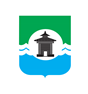 Российская ФедерацияИркутская областьМуниципальное образование «Братский район»КСО Братского района     ул. Комсомольская, д. 28 «а», г.Братск, Иркутская область, тел./факс 8(3953) 411126  ЗАКЛЮЧЕНИЕ № 52по результатам экспертно-аналитического мероприятия «Экспертиза проекта бюджета Илирского сельского поселения на 2022 год и на плановый период 2023 и 2024 годов»г. Братск								               	           06.12.2021г.Настоящее заключение Контрольно-счетного органа муниципального образования «Братский район» на проект решения Думы Илирского сельского поселения «О  бюджете  Илирского сельского поселения на 2022 год и на плановый период 2023 и 2024 годов» подготовлено в соответствии с Бюджетным кодексом Российской Федерации (далее – БК РФ), Федеральным законом «Об общих принципах организации и деятельности контрольно-счетных органов субъектов Российской Федерации и муниципальных образований», Положением о бюджетном процессе Илирского муниципального образования,  Положением о Контрольно-счётном органе муниципального образования «Братский район», (далее – КСО Братского района), Соглашением  «О передаче полномочий по осуществлению внешнего муниципального финансового контроля Контрольно-счётному органу муниципального образования «Братский район», иными нормативными правовыми актами.Предмет экспертно-аналитического мероприятия: проект бюджета Илирского сельского поселения на 2022 год и на плановый период 2023 и 2024 годов.Цель: определение соблюдения бюджетного и иного законодательства местной администрацией при разработке и принятии местного бюджета на очередной финансовый год и плановый период, анализ объективности планирования доходов и расходов бюджета.При подготовке Заключения КСО Братского района учитывал необходимость реализации положений документов, на основе которых составляется бюджет:Послание Президента Российской Федерации Федеральному Собранию Российской Федерации от 21.04.2021 года, определяющие бюджетную политику в Российской Федерации;Проект решения Думы Братского района «О бюджете муниципального образования «Братский район» на 2022 год и на плановый период 2023 и 2024 годов»;Данные прогноза социально-экономического развития Илирского сельского поселения на 2022-2024 годы;Муниципальные программы (проекты муниципальных программ, а также изменения внесенные в программы);Основные направления бюджетной и налоговой политики Илирского муниципального образования на 2022 год и на плановый период 2023 и 2024 годов, в целях обеспечения сбалансированности и сохранения устойчивости бюджета поселения.При подготовке Заключения использованы результаты контрольных и экспертно-аналитических мероприятий, проведенных КСО Братского района, на основании представленных одновременно с проектом бюджета документов:основные направления бюджетной и налоговой политики Илирского муниципального образования на 2022 год и на плановый период 2023 и 2024 годов;прогноз основных характеристик (общий объем доходов, общий объем расходов, дефицита (профицита) бюджета);пояснительная записка к проекту бюджета;верхний предел муниципального внутреннего долга по состоянию на 1 января года, следующего за очередным финансовым годом и каждым годом планового периода;оценка ожидаемого исполнения бюджета на текущий финансовый год;паспорта муниципальных программ (проекты изменений в указанные паспорта);иные документы.ОБЩИЕ ПОЛОЖЕНИЯ	В соответствии со статьей 169 БК РФ проект бюджета составляется на основе прогноза социально-экономического развития в целях финансового обеспечения расходных обязательств.           Прогноз социально-экономического развития на 2022 год и на плановый период 2023 и 2024 годов Илирского муниципального образования (далее – Прогноз) одобрен Постановлением Главы Илирского муниципального образования от 09.11.2021 года № 55 и разработан на трехлетний период, что соответствует требованиям п.1 ст.173 БК РФ.           К проверке не предоставлены:-  прогноз социально-экономического на 2022 год и на плановый период 2023 и 2024 годов. - пояснительная записка к Прогнозу социально-экономического развития, нет обоснования параметров прогноза, в том числе их сопоставления с ранее утвержденными параметрами с указанием причин и факторов прогнозируемых изменений (п.4 ст.173 БК РФ).	КСО Братского района, при анализе социально-экономического развития поселения, использовало приложение к прогнозу отдельных показателей развития муниципальных образований поселенческого уровня на период 2022-2024 годов финансового управления администрации МО «Братский район» по Илирскому сельскому поселению на 2022 год и на плановый период 2023 и 2024 годов. Выделены основные параметры:								                Таблица №1, млн.руб.Из приведённых данных видно, что в бюджете поселения наблюдается увеличение выручки от реализации продукции товаров (работ, услуг): в оценке 2021 года показатель составит 2,76 млн. руб., что на 0,11 млн. руб. выше фактического исполнения 2020 года. Фонд оплаты труда по оценке 2021 года планируется в сумме 53,64 млн. руб., что говорит об увеличении данного показателя в сравнении с предыдущим периодом на 3,38 млн. руб.В прогнозируемом периоде наблюдается тенденция увеличения показателей: –  выручки – в 2022 году на 4,0%, в 2023 году – на 4,2% и в 2024 году – 4,0% от предыдущего периода;- фонд оплаты труда – в 2022 году рост на 6,7%, в 2023 году – 4,1% и в 2024 году на 4,1% от предыдущего периода. 	Соответственно при среднесписочной численности работающего населения (122 чел.) ожидается увеличение среднемесячной заработной платы в прогнозируемом периоде.В целом для прогноза социально-экономического развития Илирского сельского поселения на плановый период характерна положительная тенденция изменения показателей, обеспечивающая устойчивый экономический рост и финансовую стабильность для дальнейшего развития поселения. В соответствии с пунктом 1 Проекта решения о бюджете Илирского сельского поселения на 2022 год и на плановый период 2023 и 2024 годов, предлагается утвердить следующие основные характеристики бюджета поселения на 2022 год:прогнозируемый общий объем доходов в сумме 22 503,7 тыс. руб.;общий объем расходов в сумме 22 641,7 тыс. руб.;размер дефицита в сумме 138,0 тыс. руб. или 3,7% утвержденного общего годового объема доходов районного бюджета без учета утвержденного объема безвозмездных поступлений и (или) поступлений налоговых доходов по дополнительным нормативам отчислений.Пунктом 2 Проекта решения предлагается утвердить основные характеристики местного бюджета на плановый период 2023 и 2024 годов:прогнозируемый общий объем доходов на 2023 год в сумме 21 559,2 тыс. руб., на 2024 год в сумме 32 092,2 тыс. руб.;общий объем расходов на 2023 год в сумме 21 704,2 тыс. руб., на 2024 год в сумме 32 248,2 тыс. руб.;размер  дефицита районного бюджета на 2023 год в сумме 145,0 тыс. руб. или 3,7% утвержденного общего годового объема доходов районного бюджета без учета утвержденного объема безвозмездных поступлений и (или) поступлений налоговых доходов по дополнительным нормативам отчислений, на 2024 год в сумме  156,0 тыс.руб. или 3,7% утвержденного общего годового объема доходов районного бюджета без учета утвержденного объема безвозмездных поступлений и (или) поступлений налоговых доходов по дополнительным нормативам отчислений.          Основные характеристики бюджета сельского поселения на 2022 год и на плановый период 2023 и 2024 годов представлены в таблице №2.                            Таблица №2, тыс.руб.Размер дефицита бюджета, предусмотренный Проектом на 2022 год и на плановый период 2023 и 2024 годов, к годовому объему доходов бюджета сельского поселения без учета утвержденного объема безвозмездных поступлений и (или) поступлений налоговых доходов по дополнительным нормативам отчислений, соответствует ограничениям, установленным п.3 ст.92.1 БК  РФ (не более 10%). На 2022 год – 138,0 тыс. руб., на плановый период 2023 и 2024 годов – 145,0 тыс. руб. и 156,0 тыс. руб. соответственно.Показатели Проекта соответствуют установленным Бюджетным кодексом Российской Федерации принципам сбалансированности бюджета – ст.33 БК РФ и общему (совокупному) покрытию расходов бюджета – ст.35 БК РФ.Объем расходов по сравнению с предшествующим годом по проекту бюджета на 2022 год уменьшится на 3 788,2 тыс. рублей или 14,3%; на плановый период 2023 и 2024 годов – также установлено снижение в 2023 году на 937,5 тыс. руб. или 4,1%, в 2024 году увеличение на 10 544,0 тыс. руб. или 48,6%. В соответствии с требованиями п. 3 статьи 184.1 БК РФ в проекте решения «О бюджете Илирского сельского поселения на 2022 год и на плановый период 2023 и 2024 годов», содержатся условно утверждённые расходы в сумме по годам: на 2023 год – 454,0 тыс. руб.,  на 2024 год – 1 564,0 тыс. руб., не распределённые по разделам, подразделам, целевым статьям (муниципальным программам и непрограммным  направлениям деятельности), группам (группам и подгруппам)  видов расходов бюджета. Объемы условно утверждаемых расходов бюджета на плановый период 2023 и 2024  годов определены в соответствии с нормами БК РФ – на первый год планового периода в объеме не менее 2,5% общего объема расходов бюджета, без учета расходов бюджета предусмотренных за счет МБТ из других бюджетов бюджетной системы РФ и на второй год планового периода в объеме не менее 5%.      	Распределение бюджетных ассигнований планируется по целевым статьям, (муниципальным программам и непрограммным направлениям деятельности), группам видов расходов, разделам, подразделам классификации расходов бюджетов РФ на 2022 год и на плановый период 2023-2024 годов (пп.3 п.4 текстовой части проекта бюджета и приложения № 5,6 к проекту решения).    	Общий объем бюджетных ассигнований, направляемых на исполнение публичных нормативных обязательств на период 2022-2024 годов, не предусмотрен (п.5 текстовой части проекта бюджета).     	В  проекте  решения о бюджете на 2022 год и на  плановый период 2023 и 2024 годов планируются средства на формирование резервного фонда администрации поселения в размере 4,0 тыс. руб. ежегодно (п. 7 текстовой части проекта бюджета), не превышающий установленный предельный размер (3%) – п.3 ст.81 БК РФ.            Согласно п. 5 ст.179.4 БК РФ утвержден объем бюджетных ассигнований дорожного фонда: в 2022 году в сумме 1 634,2 тыс. руб., в 2023 году – 1 713,2 тыс. руб., в 2024 – 1 850,3 тыс. руб. (п.8 текстовой части решения к проекту бюджета). 	В проекте решения о бюджете Илирского сельского поселения (п.4) согласно п.3 ст.184.1 БК РФ утверждены:- распределение бюджетных ассигнований по разделам, подразделам классификации расходов бюджетов (приложение № 3,4).ДОХОДЫ БЮДЖЕТА            Прогнозный  план по доходам бюджета на 2022-2024 годы составлен  в соответствии с Бюджетным кодексом РФ, проектом Закона Иркутской области «Об областном бюджете на 2022 год и на плановый период 2023 и 2024 годов», Законом Иркутской области от 22.10.2013 года № 74-ОЗ «О межбюджетных трансфертах и нормативах отчислений доходов в местные бюджеты» (в части нормативов отчислений налогов в местные бюджеты).             Основные характеристики объема доходов бюджета Илирского поселения на 2022 год и на плановый период 2023 и 2024 годов представлены в таблице № 3. Таблица № 3, тыс. руб.Как следует из таблицы, по сравнению с ожидаемым исполнением доходной части бюджета за 2021 год, отмечается сокращение прогнозируемого объема доходов на 2022 год на 2 386,4тыс. руб. или на 9,6%. На 2023 в сравнении с прогнозируемым объемом доходной части бюджета также планируется сокращение объема доходов на 4,2% или 944,5 тыс. руб. к плановому периоду 2022 года;  в 2024 году увеличение на 10 533,0 тыс. руб., что в процентном отношении составляет 48,9% к прогнозируемым поступлениям 2023 года.Налоговые и неналоговые доходы по прогнозу:- на 2022 год составят 3 726,1 тыс. руб., что на 103,6 тыс. руб. или на 3,2% выше ожидаемого поступления 2021 года, - на 2023 год – 3 912,3 тыс. руб., что на 186,2 тыс. руб. или на 5,0% выше прогноза на 2022 год, - на 2024 год – 4 219,9 тыс. руб., что на 307,6тыс. руб. или 7,9% больше ожидаемых поступлений 2023 года. В период 2022-2024 годов данное увеличение прогнозируется за счет собственных налоговых доходов. По безвозмездным поступлениям планируется сокращение поступлений от прогноза предыдущего года:- по прогнозу 2022 года поступления составят 18 777,6 тыс. руб., что на 2 502,9 тыс. руб. или на 11,8% ниже объёма оценочных поступлений 2021 года; - по оценке 2023 года – поступления составят 17 646,0 тыс. руб., что на 1 131,6 тыс. руб. или 6% меньше прогноза 2022 года;  - по оценке 2024 года – поступления составят 27 872,3 тыс. руб., что на 10 226,3 тыс. рублей или на 58% прогноза 2023 года.Налоговые доходыВ структуре доходов бюджета на 2022-2024 годы: налоговые доходы на 2022 год спрогнозированы в объеме 3 372,1 тыс. руб., что на 3,2% выше ожидаемого исполнения за 2021 год. Налоговые доходы на 2023 год запланированы в объеме 3 553,3 тыс. рублей, то есть с увеличением на 5,4% к 2022 году, на 2024 год – 3 855,9 тыс. рублей, что 8,5% больше уровня 2023 года.В общей оценке прогноза 2022 года с оценкой 2021 года в налоговых доходах установлено увеличение плановых показателей:акцизы по подакцизным товарам на 77,1 тыс. рублей или 5%;налог на доходы физических лиц на 7,6 тыс. рублей или 0,8%;             налог на имущество на 17,5 тыс. рублей или 2,2%.В плановом периоде рост прогнозируется по всем видам налоговых доходов, за исключением земельного налога – прогноз на 2022 год и плановый период 2023-2024 годов по налогу составляет 670,0 тыс. рублей (100%) без изменений, на 23,5 тыс. руб. ниже уровня оценки 2021 года. В структуре налоговых доходов в период бюджетного цикла 2022-2024 годов наибольшую долю будут составлять налог на имущество, акцизы по подакцизным товарам и НДФЛ: 					в 2022	 году         в 2023году     	   в 2024 году- акцизы по подакцизным товарам	                48,5%                   48,2%                     48,0%- налог на доходы физических лиц                27,0%                   26,7%                      25,6%- налог на имущество                                      23,6%                   24,2%                      25,5%- государственная пошлина                             0,4%                     0,4%                       0,4%- налог на совокупный доход                           0,6%                     0,5%                       0,5%Налог на доходы физических лиц Сумма налога запланирована на основе ожидаемого исполнения за 2021 год, с учетом индекса темпа роста фонда заработной платы на 2022-2024 годах в соответствии с Прогнозом социально-экономического развития.      	Прогноз поступления налога: на 2022 год – 911,2 тыс. руб. Рост к ожидаемому поступлению 2021 года – на 7,6 тыс. руб. или 0,8%;на 2023 год – 948,1 тыс. руб. Рост к 2022 году – на 36,9 тыс. руб. или на 4,0%;на 2024 год – 986,6 тыс. руб. Рост к 2023 году – на 38,5 тыс. руб. или на 4,1%.Доходы от уплаты акцизов на нефтепродуктыДифференцированный норматив отчислений от акцизов на нефтепродукты определяется в соответствии с методикой, утвержденной приложением 10 к закону Иркутской области от 22.10.2013г. № 74-ОЗ «О межбюджетных трансфертах и нормативах отчислений доходов в местные бюджеты», в зависимости от протяженности и видов покрытий автомобильных дорог общего пользования местного значения. Проектом закона Иркутской области «Об областном бюджете на 2022 год и на плановый период 2023 и 2024 годов» установлен дифференцированный норматив отчислений в бюджет поселения в размере 0,021%, на уровне 2021 года.на 2022 год 1 634,2 тыс. руб. увеличение к ожидаемому поступлению 2021 года – на 77,1 тыс. руб., что составляет 5,0%;на 2023 год – 1 713,2 тыс. руб. Рост к 2022 году – на 79,0 тыс. руб. или на 4,8%;на 2024 год – 1 850,3 тыс. руб. Рост к 2023 году – на 137,1 тыс. руб. или на 8,0%.Налоги на совокупный доходЕдиный сельскохозяйственный налогПлан поступлений по единому сельскохозяйственному налогу составлен на основании прогноза главного администратора доходов – Межрайонной ИФНС России №15 по Иркутской области. Норматив отчислений в районный бюджет – 50%.Прогноз поступления налога: - на 2022 год – 18,7 тыс. руб. Рост к ожидаемому поступлению 2021 года – на 0,7 тыс. руб. или на 3,9%;- на 2023 год – 19,0 тыс. руб. Рост к 2022 году – на 0,3 тыс. руб. или на 1,6%;- на 2024 год – 19,0 тыс. руб. на уровне 2023 года.Налоги на имуществоНалог на имущество физических лиц 	План поступлений по налогу на имущество физических лиц, взимаемый по ставкам, применяемым к объектам налогообложения, расположенным в границах сельских поселений, с учетом перехода к уплате налога от кадастровой стоимости, составлен с учетом ожидаемых поступлений 2021 года и прогноза Межрайонной ИФНС России №15 по Иркутской области. Прогноз поступления налога: на 2022 год – 126,0 тыс. руб. Рост к ожидаемому исполнению 2021 года – на 41,0 тыс. руб. или на 48,2%;на 2023 год – 189,0тыс. руб. Рост к 2022 году – на 63,0 тыс. руб. или на 50,0%;на 2024 год – 315,0 тыс. руб. Рост к 2023 году – на 126,0 тыс. руб. или на 66,7%.Земельный налог 	План поступлений земельного налога с организаций, обладающих земельным участком, расположенным в границах сельских поселений, составлен с учетом ожидаемых поступлений 2021 года и прогноза МИФНС России №15 по Иркутской области. Прогноз поступления налога: на 2022 год – 670,0 тыс. руб., снижение на 23,5 тыс. руб. или 3,4% к оценке 2021 года;на 2023 и 2024 годы план поступления стабилен и составляет 670,0,0 тыс. рублей на уровне прогноза 2022 года. Государственная пошлинаПлан поступлений государственной пошлины по делам, рассматриваемым в судах общей юрисдикции, мировыми судьями, составлен на основании прогноза Межрайонной ИФНС России №15 по Иркутской области. Прогноз поступления налога: на 2022 год -12,0 тыс. руб., выше ожидаемой оценки 2021 года на 0,7 тыс. руб., или на 6,2%;на 2023 год -14,0 тыс. руб., выше прогноза 2022 года на 2,0 тыс. руб. или 2,7%;2024 годы – 15,0 тыс. руб., выше прогноза 2023 года на 1,0 тыс. руб. или 7,1%;Неналоговые доходыВ структуре доходов бюджета неналоговые доходы на 2022 год спрогнозированы в объеме 354,0 тыс. руб., на 2023 год – 359,0 тыс. руб., на 2024 год – 364,0 тыс. руб. Ожидаемая оценка исполнения за 2021 год составит 337,1 тыс. рублей, что на 16,9 тыс. рублей ниже прогнозных данных 2022 года. Доходы от оказания платных услуг и компенсации затрат государстваДоходы от использования имуществаДоходы от использования имущества, находящегося в муниципальной собственности в плановом периоде 2022-2024 годов составит 169,0 тыс. рублей на уровне оценки 2021 года.Доходы от оказания платных услугПлан по доходам от оказания платных услуг и компенсации затрат государства составлен по прогнозам главного администратора доходов – администрации Илирского сельского поселения (по МКУК «Илирский КДЦ Братского района»).Прогноз поступления налога: на 2022 год – 185,0 тыс. руб., что выше оценки за 2021 год на 16,9 тыс. рублей или 10,1%;на 2023 год – 190,0 тыс. руб., на уровне 2022 года;на 2024 год – 195,0 тыс. руб., на уровне 2023 года.Безвозмездные поступленияУдельный вес безвозмездных поступлений в общем объеме доходов бюджета составляет по оценке ожидаемого исполнения бюджета за 2021 год – 85,5%, в 2022 году – 83,4%, в плановом периоде: 2023 году -81,8%, в 2024 году – 86,9%.Общий прогноз безвозмездных поступлений: на 2022 год – 18 777,6 тыс. руб., в том числе  из средств областного бюджета – 507,0 тыс. руб.;из средств районного бюджета – 18 270,6 тыс. руб. Снижение поступлений к ожидаемому исполнению 2021 года – на 2 502,9 тыс. руб. или на 11,8%;на 2023 год – 17 646,0 тыс. руб., в том числе  из средств областного бюджета – 3 054,3 тыс. руб.;из средств районного бюджета – 14 592,6тыс. руб. Снижение поступлений к прогнозу 2022 года – на 1 131,6тыс. руб. или на 6,0%;на 2024 год – 27 872,3 тыс. руб., в том числе  из средств областного бюджета – 519,4 тыс. руб.;из средств районного бюджета – 27 352,9 тыс. руб. Рост поступлений к ожидаемому исполнению 2023 года – на 10 226,3 тыс. руб. или на 58,0%.Динамика безвозмездных поступлений по годам в тыс. руб.Из диаграммы видно, что наибольшую долю безвозмездных поступлений составляют дотации на финансирование вопросов местного значения. Отмечается равномерное снижение данного вида МБТ в прогнозируемом периоде по отношению к оценке предыдущего года.	На 2022 год безвозмездные поступления прогнозируются в общем объеме 18 777,6 тыс. руб., в том числе: Дотации бюджетам бюджетной системы Российской Федерации в размере 17 775,6 тыс. руб. (что ниже ожидаемого исполнения текущего года на 871,6 тыс. руб. или на 4,7%), в том числе:Субсидии бюджетам бюджетной системы Российской Федерации в размере 279,9тыс. руб. из средств областного бюджета на реализацию мероприятий проектов народных инициатив, уменьшение на 6,4 тыс. рублей от оценки 2021 года.Субвенции бюджетам бюджетной системы Российской Федерации в размере 227,1 тыс. руб. из средств областного бюджета, в том числе на осуществление первичного воинского учета – 170,1 тыс. руб. (на 0,9 тыс. руб. или на 0,4% больше ожидаемого поступления 2021 года). Иные межбюджетные трансферты в 2022 году размере 495,0 тыс. руб. из средств районного бюджета, в том числе на осуществление части полномочий по решению вопросов местного значения в соответствии с заключенными соглашениями ниже  ожидаемой оценки 2021 года на 1 616,1 тыс. руб. или на 23,4%. , в 2023 году -517,2 тыс. руб. выше на 22,2 тыс. руб. прогноза 2022 года, в 2024- 459,6 тыс. руб., ниже прогноза 2023 года на 57,6 тыс. руб., или 11,1%.РАСХОДЫ БЮДЖЕТАФормирование расходной части, как и в предыдущие периоды осуществлялось по программному принципу на основе муниципальных программ Илирского муниципального образования (проектов изменений в муниципальные программы муниципального образования).В проекте решения предусмотрено финансовое обеспечение семи муниципальных программ муниципального образования. Доля расходов, сформированных в рамках муниципальных программ, составила в 2022 году – 97,5% , в 2023 году – 98,9%, в 2024 году – 99,2%.Общий объем расходов бюджета Илирского поселения предлагается утвердить на 2022 год в размере 22 641,7 тыс. руб., в 2023 году – 21 704,2 тыс. руб., в 2024 году – 32 248,2 тыс. руб. Недостаток бюджетных средств, по данным финансового управления, исходя из прогнозной оценки доходов и расходов бюджета, на 2022 год составит 3 645,4 тыс. руб. или реальный дефицит бюджета от доходов без учета безвозмездных поступлений сложится в размере 97,8%, на 2023 год – 5 357,7 тыс. руб. или 136,9%, на 2024  год – 156,0 тыс. руб. или 3,7%.Основные показатели расходов проекта бюджета в разрезе разделов бюджетной классификации сельского поселения на 2022-2024 годы представлены в таблице № 4.                                                                                                                      Таблица № 4, тыс. руб.Исходя из данных таблицы, Проектом в  2022 году предусматривается сокращение расходов  по отношению к оценке исполнения 2021 года на 3 788,2 тыс. руб., в 2023 году также наблюдается снижение расходов к прогнозу 2022 года  на 1 626,5 тыс. рублей, в 2024 году повышение на 9 669,0 тыс. рублей. В 2022 году из 8 разделов бюджетной классификации расходов увеличение бюджетных ассигнований по отношению к оценке 2021 года планируется только по трем разделам: «Национальная оборона» увеличение на 4,2%;«Общегосударственные вопросы» на 6,0%,«Физическая культура и спорт» на 6,4%.Снижение запланировано по четырем разделам:«Национальная безопасность и правоохранительная деятельность» на 56,8% к оценке 2021 года,«Жилищно-коммунальное хозяйство» снижение на 54,3%,«Национальная экономика» на 26,1% к оценке 2021 года,«Культура и кинематография» на 13,5%,В структуре расходов поселения наибольший удельный вес от общего объема расходов занимают расходы на финансирование по разделам:- в 2022 году «Культура и кинематография» – 43,6%, «Общегосударственные расходы» – 38,0%, «Национальная экономика» – 7,5%;- в 2023 году – «Общегосударственные расходы» – 37,7%, «Культура и кинематография» – 47,8%, «Национальная экономика» – 8,2%;- в 2024 году – «Общегосударственные расходы» – 29,3%, «Культура и кинематография» – 44,7%, «Национальная экономика» – 6,2%.Наименьший – «Национальная безопасн2сть и правоохранительная деятельность»:  в 2022 году – 0,5% (111,5 тыс. руб.), в 2023 году – 0,3% (38,6 тыс. руб.), в 2024 году – 1,1% (348,5 тыс. руб.) от общего объема расходов.В структуре расходов бюджета сельского поселения на 2022 год удельный вес занимает финансирование расходов по прочим отраслям – 12 284,0 тыс. рублей или 54,3%, расходы социальной сферы – 10 357,7 тыс. рублей или 45,7%.Распределение расходов социальной сферы сельского поселения в 2022г. в тыс. рублях на диаграмме:Распределение расходов по прочим отраслям в 2022 г. в тыс. руб.:Из представленных данных видно как будут распределены в 2022 году бюджетные ассигнования по разделам классификации расходов бюджета сельского поселения.Прогнозируемые расходы по разделу 01 «Общегосударственные вопросы» включают в себя несколько подразделов, распределение на 2022 год сложилось следующим образом:В общем объеме расходов по разделу 01 «Общегосударственные расходы» приходится на подраздел 0104 «Функционирование Правительства РФ, высших исполнительных органов государственной власти субъектов РФ, местных администраций» - удельный вес – 38% или 8 610,6 тыс. руб. В связи с дефицитом средств районный бюджет сформирован по принципу приоритетного направления расходов на заработную плату с начислениями на нее, которые предусмотрены в полном объеме от потребности и социальные выплаты. Другие расходы в части оплаты поставок товаров, выполнения работ, в целях оказания муниципальных услуг физическим и юридическим лицам предусмотрены по остаточному принципу (за исключением целевых средств из областного бюджета): на 2022 год – 56,6% от потребности, на 2023 год –20,3%, на 2024 год –100%.Страховые взносы во внебюджетные фонды предусмотрены в размере 30,2% от объема заработной платы.За счет средств бюджетов других уровней, имеющих целевую направленность, на 2022 год предусмотрены расходы в сумме 722,1 тыс. руб., на 2023 год – 2821,4 тыс. руб., на 2024 год – 699,1 тыс. руб. Учитывая положения пункта 5 статьи 184.1 Бюджетного кодекса Российской Федерации, условно утверждаемые расходы  на 2023 год в сумме 454,0 тыс. руб., на 2024 год в сумме 1564,0 тыс. руб. не учтены при распределении бюджетных ассигнований по кодам бюджетной классификации расходов бюджета.Общий объем расходов, распределенных по муниципальным программам и непрограммным направлениям деятельности, составил на 2022 год 22 641,7 тыс. руб., на 2023 год – 21 250,2 тыс. руб., на 2024 год – 30 684,2 тыс. руб. Информация о бюджетных ассигнованиях бюджета поселения на 2022-2024 годы, указанных в проекте, в разрезе муниципальных программ и непрограммных расходах представлена в таблице №5.Таблица №5, тыс. руб.В связи со снижением доходной части бюджета поселения, наблюдается уменьшение бюджетных ассигнований по муниципальным программам в прогнозируемом периоде: в 2023 году по сравнению с 2022 годом на 1 055,3  тыс. руб. или на 4,8%. В 2024 году увеличение – на 9 427,4 тыс. руб. или 44,8%. По непрограммым расходам: в 2022 году установлено увеличение по сравнению с 2023 годом на 336,2 тыс. руб. или на 40,2%, данное увеличение обусловлено проведением выборов главы и Думы муниципального образования. В 2024 году увеличение расходов на 6,6 тыс. руб. или 2,9% по сравнению с 2023 годом.Непрограммные расходыНа реализацию непрограммных расходов предусмотрены бюджетные ассигнования в сумме на 2022 год 562,5 тыс. руб., на 2023 год – 226,3 тыс. руб., на 2024 год –  232,9 тыс. руб. В составе непрограммных расходов предусмотрены следующие бюджетные ассигнования:1. Проведение выборов и референдумов на 2022 год предусмотрено 342,0 тыс. рублей.2. Функционирование контрольно-счетного органа муниципального образования в размере 43, тыс. руб. ежегодно.3.  Резервный фонд администрации Илирского муниципального образования сформирован в размере по 4,0 тыс. руб. ежегодно.4. Осуществление  первичного воинского учета на территориях, где отсутствуют военные комиссариаты в сумме на 2022 год 170,1 тыс. руб., на 2023 год – 175,9 тыс. руб., на 2024 год – 182,5 тыс. руб.5. Осуществление областного государственного полномочия по определению перечня должностных лиц органов местного самоуправления, уполномоченных составлять протоколы об административных правонарушениях в размере 0,7 тыс. рублей ежегодно.6. Выполнение других общегосударственных расходов ежегодно по 2,7 тыс. рублей.Муниципальные программыВ соответствии с п. 2 ст. 179 БК РФ утвержден объем бюджетных ассигнований на финансовое обеспечение реализации муниципальных программ по соответствующей каждой программе целевой статье расходов бюджета в соответствии с утвердившим программу муниципальным правовым актом местной администрации муниципального образования.В составе документов к проекту бюджета представлены изменения в паспорта 6 муниципальных программ. Муниципальная программа«Муниципальные финансы муниципального образования» Муниципальная программа «Муниципальные финансы муниципального образования» должна быть утверждена Постановлением Главы Илирского муниципального образования. В проекте не указан номер нормативно-правового акта.  В паспорте муниципальной программы объем бюджетных ассигнований на реализацию данной программы установлен с учетом планируемых изменений в нее.Расходы на реализацию программы предусмотрены в объеме на 2022 год – 8 275,5  тыс. руб., на 2023 год – 7 934,8 тыс. руб., на 2024 год – 9 006,1 тыс. руб.Муниципальная программа«Развитие дорожного хозяйства в муниципальном образовании» Муниципальная программа «Развитие дорожного хозяйства в Илирском муниципальном образовании» утверждена Постановлением Главы Илирского муниципального образования от 13 ноября 2014 года № 57.  Объем бюджетных ассигнований на реализацию данной муниципальной программы установлен с учетом планируемых изменений в нее.Расходы на реализацию программы предусмотрены в объеме на 2022 год в сумме 1 634,2 тыс. руб., на 2023 год – 1 713,2тыс. руб., на 2024 год – 1 850,3 тыс. руб.Проектом решения предусмотрены бюджетные ассигнования на реализацию основного мероприятия: Содержание, разработка проектов содержания автомобильных дорог, организации дорожного движения, схем дислокаций дорожных знаков, экспертиза проектов.Ассигнования дорожного фонда, предусмотренные в муниципальной  программе «Развитие дорожного хозяйства в муниципальном образовании» соответствуют  прогнозируемому объему доходов бюджета муниципального образования от акцизов на автомобильный бензин, прямогонный бензин, дизельное топливо, моторные масла для дизельных и (или) карбюраторных (инжекторных) двигателей, производимые на территории Российской Федерации, подлежащих зачислению в местный бюджет.С учетом планового периода необходимо пересмотреть в паспорте программы ожидаемые конечные результаты реализации муниципальной программы.Муниципальная программа«Развитие объектов коммунальной инфраструктуры»Муниципальная программа «Развитие объектов коммунальной инфраструктуры» утверждена Постановлением Главы Илирского муниципального образования от 13 ноября 2014 года № 55.  Объём бюджетных ассигнований на реализацию данной муниципальной программы установлен с учётом планируемых изменений в неё.Расходы на реализацию программы предусмотрены в объеме на 2022 год в сумме 1 288,3 тыс. руб., на 2023 год – 585,0 тыс. руб., на 2024 год – 4 997,3 тыс. руб.Проектом решения предусмотрены бюджетные ассигнования на реализацию основного мероприятия по подпрограмме «Благоустройство»: Реализация мероприятий по развитию и содержанию объектов благоустройства.С учетом планового периода необходимо пересмотреть в паспорте программы ожидаемые конечные результаты реализации муниципальной программы, не верно указана сумма ресурсного обеспечения на 2023 год.Муниципальная программа«Культура» Муниципальная программа утверждена Постановлением Главы Илирского муниципального образования от 13 ноября 2014 года № 56.    Объём бюджетных ассигнований на реализацию данной муниципальной программы установлен с учётом планируемых изменений в неё.Расходы на реализацию программы предусмотрены в объеме на 2022 год в сумме 9 876,8 тыс. руб., на 2023 год – 10 045,5 тыс. руб., на 2024 год – 13 712,2 тыс. руб.Проектом решения предусмотрены бюджетные ассигнования на реализацию основных мероприятий: по подпрограмме «Библиотечное дело» – Осуществление библиотечного, библиографического и информационного обслуживания населения; по подпрограмме «Культурный досуг населения» –- Обеспечение деятельности учреждений, представляющих культурно – досуговые услуги.В паспорте данной программы ресурсное обеспечение не соответствует распределению бюджетных ассигнований по разделам, подразделам, целевым статьям, непрограммным направлениям деятельности классификации расходов бюджета поселения на 2022 год и плановый период 2023, 2024 годов.Муниципальная программа«Развитие физической культуры и спорта»Муниципальная программа «Развитие физической культуры и спорта»  утверждена Постановлением главы Илирского муниципального образования от 22 декабря 2015 года № 65. Объем бюджетных ассигнований на реализацию данной муниципальной программы установлен с учетом фактических и планируемых изменений в нее. Ресурсное обеспечение муниципальной программы «Развитие физической культуры и спорта» на период до 2024 г. соответствует распределению бюджетных ассигнований по КЦСР 90 1 03 19999.Расходы на реализацию программы предусмотрены в объеме на 2022 год 480,9 тыс. руб., на 2023 год – 471,8 тыс. руб., на 2024 год – 536,9 тыс. руб.Проектом решения предусмотрены бюджетные ассигнования на реализацию основного мероприятия по подпрограмме «Доступный спорт для всех» – Создание условий для занятий физической культурой и спортом всех слоев населения.Муниципальная программа «Пожарная безопасность, предупреждение и ликвидация чрезвычайных ситуаций в сельских поселениях» Муниципальная программа не утверждена Постановлением главы муниципального образования. В проекте не предусмотрено внесение изменений в данную программу в части наименования программы. Паспорт программы «Гражданская оборона, предупреждение и ликвидация чрезвычайных ситуаций» не соответствует наименованию и ожидаемым конечным результатам реализации.В бюджете сельского поселения предусмотрены расходы для реализации основных мероприятий данной программы:«Участие в предупреждении и ликвидации последствий чрезвычайных ситуаций в границах поселения»;«Полномочия по обеспечению первичных мер пожарной безопасности в границах населенных пунктов поселения».Расходы   на   реализацию   программы «Пожарная безопасность, предупреждение и ликвидация чрезвычайных ситуаций в сельских поселениях» предусмотрены: на 2022 год – 111,5 тыс. руб., на 2023 год – 38,6  тыс. руб., на  2024 год – 348,5 тыс. руб.В бюджете сельского поселения предусмотрены расходы по муниципальной программе «Устойчивое развитие сельских территорий», не предоставлен нормативный правовой акт об утверждении программы и паспорт программы. Расходы на реализацию программы предусмотрены в объеме на 2022 год 412,0 тыс. руб., на 2023 год – 235,0 тыс. руб., на 2024 год – 0,0 тыс. руб.ФИНАНСИРОВАНИЯ ДЕФИЦИТА БЮДЖЕТАИсходя из запланированных доходов и расходов бюджета, дефицит бюджета сельского поселения сложился на 2022 год в размере 138,0 тыс. руб., на 2023 год – 145,0 тыс. руб., на 2024 – 156,0 тыс. руб. Отношение объема дефицита к доходам без учета объема безвозмездных поступлений составляет 3,7% ежегодно.На очередной финансовый год и на плановый период предусмотрены следующие источники финансирования дефицита бюджета:Кредиты кредитных организаций запланированы в объеме на 2022 год 138,0 тыс. руб. (привлечение – +158,7 тыс. руб., погашение – - 20,7 тыс. руб.), на 2023 год – 145 тыс. руб. (привлечение – +166,8 тыс. руб., погашение – - 21,8 тыс. руб.), на 2024 год – 156 тыс. руб. (привлечение – +179,4 тыс. руб., погашение – - 23,4 тыс. руб.).        	При установленных основных параметрах бюджета поселения верхний предел муниципального долга составит на 1 января 2023 года 138,0 тыс. руб., на 1 января 2024 года – 283,0 тыс. руб., на 1 января 2025 года – 439,0 тыс. руб.  (пункт 14 проекта решения).                                 ВЫВОДЫ И ПРЕДЛОЖЕНИЯ1. Проект решения Думы Илирского муниципального образования «О бюджете Илирского сельского поселения на  2022 год и на плановый период 2023 и 2024 годов» предоставлен на экспертизу в КСО МО «Братский район» с нарушением установленного срока, согласно п.1 ст. 185 БК РФ и Положению о бюджетном процессе в Илирском МО.	2. Перечень и содержание документов, представленных одновременно с проектом решения о бюджете, по своему составу и содержанию не соответствуют требованиям ст. 184.2 БК РФ. Отсутствуют прогноз социально-экономического развития поселения, пояснительная записка к нему, предварительные итоги социально-экономического развития за истекший период текущего финансового года и ожидаемые итоги социально-экономического развития за текущий финансовый год; методики и расчеты распределения межбюджетных трансфертов; реестры источников доходов бюджета.	3. В соответствии с требованиями п.4 ст.169 БК РФ Проект бюджета составлен на три года: очередной финансовый год (2022 год) и плановый период (2023 и 2024 годы).	4. В проекте «О бюджете Илирского муниципального образования на 2022 год и на плановый период 2023 и 2024 годов» соблюдены требования и ограничения, установленные Бюджетным кодексом Российской Федерации: по размеру дефицита местного бюджета, не более 5 процентов утвержденного общего годового объема доходов местного бюджета без учета утвержденного объема безвозмездных поступлений (п.3 ст.92.1 БК РФ);  по сбалансированности бюджета (ст. 33 БК РФ);по определению верхнего предела муниципального внутреннего долга по состоянию на 1 января года, следующего за очередным финансовым годом и каждым годом планового периода (п.2 ст.107 БК РФ); по объему государственного долга (п.5 ст.107 БК РФ);по размеру резервного фонда (п.3 ст.81 БК РФ); по   объему   бюджетных   ассигнований   Дорожного фонда (п.5 ст. 179.4 БК РФ); по общему объему условно утверждаемых расходов (п.3 ст. 184.1);по объему бюджетных ассигнований, направляемых на исполнение публичных нормативных обязательств (п.3 ст. 184.1 БК РФ). 	5. В нарушение п.4 ст.173 БК РФ, отсутствует пояснительная записка к прогнозу социально-экономического развития, нет обоснования параметров прогноза, в том числе их сопоставления с ранее утвержденными параметрами с указанием причин и факторов прогнозируемых изменений.	КСО Братского района, при анализе социально-экономического развития поселения, использовало приложение к прогнозу отдельных показателей развития муниципальных образований поселенческого уровня на период 2022-2024 годов финансового управления администрации МО «Братский район» на 2022 год и на плановый период 2023 и 2024 годов. В целом для прогноза социально-экономического развития Илирского сельского поселения на плановый период характерна положительная тенденция изменения показателей, обеспечивающая устойчивый экономический рост и финансовую стабильность для дальнейшего развития поселения.6. Основные характеристики проекта «О бюджете Илирского муниципального образования на 2022 год и на плановый период 2023 и 2024 годов», к которым в соответствии со ст. 184.1 БК РФ относятся: общий объем доходов, общий объем расходов, дефицит бюджета, прогнозируются:на 2022 финансовый год: по доходам – в сумме 22 503,7 тыс. рублей, в т.ч.: налоговые и неналоговые доходы определены в сумме 3 726,1 тыс. руб., безвозмездные поступления – 18 777,6 тыс. руб.; по расходам – в сумме 22 641,7 тыс. рублей;по дефициту – в сумме 138 тыс. рублей;на 2023 финансовый год: по доходам – в сумме 21 559,2 тыс. рублей, в т.ч.: налоговые и неналоговые доходы определены в сумме 3 912,3 тыс. руб., безвозмездные поступления – 17 646,9 тыс. руб.;  по расходам – в сумме 21 704,2 тыс. рублей;по дефициту – в сумме 145 тыс. рублей;на 2024 финансовый год:по доходам – в сумме 32 092,2 тыс. рублей, в т.ч.: налоговые и неналоговые доходы определены в сумме 4 219,9 тыс. руб., безвозмездные поступления – 27 872,3 тыс. руб.; по расходам – в сумме 32 248,2 тыс. рублей;по дефициту – в сумме 156 тыс. рублей.7. При анализе составляющих показателей доходов поселения, увеличение от налоговых доходов на 2022 год и плановый период 2023 и 2024 годов прогнозируются за счет планируемого роста поступлений по одним из бюджетообразующих доходных источников – налога на доходы физических лиц, доходов от уплаты акцизов на нефтепродукты и налога на имущество.	Прогноз поступления от неналоговых доходов в 2022 году - 354,0 тыс. руб., рост  в плановом периоде 2023 году - 359 тыс. руб. и 2024 году – 364 тыс. руб.	Доля безвозмездных поступлений в бюджет поселения в плановом периоде снижается: в 2022 году на 11,8% от оценки 2021 года, в 2023 году на 6%, увеличение в 2024 году – на 58%  от поступлений 2023 года. 	КСО Братского района с учетом анализа поступлений налогов предыдущих лет считает в целом обоснованным исчисленный объем поступлений налогов в 2022 году и на плановый период 2023 и 2024 годов.	8. Формирование расходной части бюджета осуществлялось с учетом единых подходов в соответствии с порядком и методикой планирования бюджетных ассигнований бюджета Илирского сельского поселения.Доля расходов бюджета, сформированных в рамках на финансирование 7 муниципальных программ поселения составляет 97,5% в 2022 году, в 2023 – 98,9% и 2024 году – 99,2%.9. Согласно п.1 ст. 179 БК РФ муниципальные программы должны быть утверждены местной администрацией муниципального образования. В пакете документов не предоставлен нормативно правовой акт об утверждении программы «Устойчивое развитие сельских территорий».Наименование паспорта «Пожарная безопасность, предупреждение и ликвидация чрезвычайных ситуаций в сельских поселениях» не соответствует ведомственной структуре расходов бюджета сельского поселения на 2022 и на плановый период 2023 и 2024 годов.Ресурсное обеспечение программы «Культура» не соответствует распределению бюджетных ассигнований по разделам, подразделам, целевым статьям классификации расходов бюджета поселения на 2022 и на плановый период 2023 и 2024 годов. 	10. Актуальными остаются вопросы по оптимизации использования муниципального имущества. Увеличение собственных доходов является определяющим условием исполнения расходных обязательств поселения.Проект решения Думы муниципального образования «О бюджете Илирского сельского поселения на 2022 год и на плановый период 2023 и 2024 годов» в целом соответствует нормам и положениям бюджетного законодательства Российской Федерации и может быть рекомендован к рассмотрению и принятию Думой Илирского муниципального образования после устранения замечаний в п.9 и  предоставлении информации об устранении замечания в Контрольно-счетный орган до 24.12.2021 года.Аудитор КСО Братского района			               		            Н.А.ЮхнинаПоказателиЕд. изм.2020г. факт2021г.оценкаПрогнозПрогнозПрогнозПоказателиЕд. изм.2020г. факт2021г.оценка2022г.2023г.2024г.Выручка от реализации продукции товаров, работ, услугмлн.руб.2,652,762,872,993,11Среднесписочная численность работающихчел.120,37122122122122Среднемесячная начисленная заработная плата тыс.руб.34,7936,6338,1239,6741,28Фонд оплаты трудамлн.руб.50,2653,6455,8258,0860,44Наименование показателяОценка ожидаемого исполнения 2021 года2022 год2022 год2023 год2023 год2024 год2024 годНаименование показателяОценка ожидаемого исполнения 2021 годапроект% к оценке 2021гпроект% к проекту 2022гпроект% к проекту 2023гДоходы бюджета всего:24 886,122 503,790,421 559,295,832 092,2148,9Из них:Налоговые и неналоговые доходы3 605,63 726,1103,33 912,3105,04 219,9107,9Безвозмездные поступления21 280,518 777,688,217 646,994,027 872,3157,9Расходы:26 429,922 641,785,721 704,295,932 248,2148,6Дефицит (-), профицит (+)-1 543,8-138,08,9-145,0105,1-156,0107,6Показатель2021г., оценка2022г., прогноз(+,-), тыс.руб.Темп роста, %2023г., прогнозТемп роста, %2024г., прогнозТемп роста, %Налоговые доходы:3 268,53 372,1103,6103,23 855,9105,43 855,9108,5Налог на доходы физических лиц903,6911,27,6100,8948,1104,0986,6104,1Акцизы по подакцизным товарам (продукции), производимые на территории РФ1 557,11 634,277,1105,01 713,2104,81 850,3108Налог на совокупный доход18,018,70,7103,919,0101,619,0100Налог на имущество778,5796,017,5102,2859,0107,9985,0114,7в том числе:- на имущество физических лиц85,0126,041,0148,2189,0150,0315,0166,7-  земельный налог693,5670,0-23,596,6670,0100670,0100Государственная пошлина11,312,00,7106,214,0116,715,0107,1ПоказательНеналоговые доходы:337,1354,016,9105,0359,0101,4364,0101,4Доходы от оказания платных услуг168,1185,016,9110,1190,0102,7195,0102,6Доходы от использования имущества, находящегося в муниципальной собственности169,0169,00100169,0100169,0100Безвозмездные поступления: 21 280,518 777,6-2 502,988,217 646,094,027 872,3158,0Дотации18 647,217 775,6-871,695,314 075,479,226 893,3191,1Субсидии бюджетам бюджетной системы РФ286,0279,96,197,92 821,41008279,99,9Субвенции бюджетам бюджетной системы РФ226,2227,10,9100,4232,9102,6239,5102,8Иные межбюджетные трансферты2 111,1495,0-1 616,123,4517,2104,5459,688,9Прочие безвозмездные поступления10,00-10,000000Итого доходов:24 886,122 503,7-2 386,490,421 559,295,832 092,2148,9Показатели2021г. оценка2022г. прогноз2023г. прогноз2024г прогнозОтклонение в %Отклонение в %Отклонение в %Показатели2021г. оценка2022г. прогноз2023г. прогноз2024г прогноз2022/20212023/20222024/2023Общегосударственные вопросы8 120,08 610,67 927,98 999,210692,1113,5Национальная оборона163,3170,1175,9182,5104,2103,4103,8Национальная безопасность и правоохранительная деятельность 258,0111,538,6348,543,234,6902,8Национальная экономика2 287,11 690,51 769,51 906,673,9104,7107,7Жилищно-комму-нальное хозяйство3 724,21 700,3585,04 997,345,734,4854,2Культура и кинематография11 424,29 876,810 045,513 712,286,5101,7135,1Физическая культура и спорт452,1480,9471,8536,9106,498,1113,8Обслуживание государственного и муниципального долга1,01,01,01,0100100100Итого:26 429,922 641,721 015,230 684,285,792,8146,0№ п/пНаименование2022 год, прогноз2023 год, прогноз2024 год, прогноз124561«Муниципальные финансы муниципального образования» 8 275,57 934,89 006,12«Развитие дорожного хозяйства в муниципальном образовании» 1 634,21 713,21 850,33«Развитие объектов коммунальной инфраструктуры» 1 288,3585,04 997,34«Культура» 9 876,810 045,513 712,25«Развитие физической культуры и спорта» 480,9471,8536,96«Пожарная безопасность, предупреждение и ликвидация чрезвычайных ситуаций в сельских поселениях»» 111,538,6348,57«Устойчивое развитие сельских поселений»412,0235,00,0Итого по муниципальным программам22 079,221 023,930 451,3Непрограммные расходы562,5226,3232,9ИТОГО:22 641,721 250,230 684,2